ODJEĆA I OBUĆA ZIMI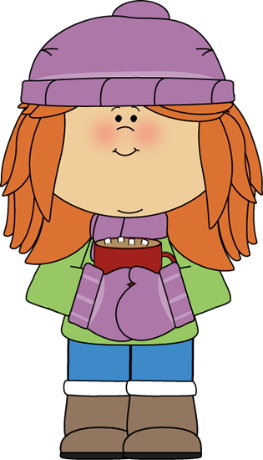 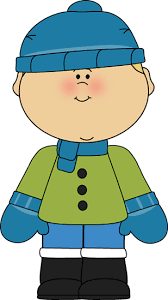 .ZIMI OBLAČIMOZIMI OBUVAMO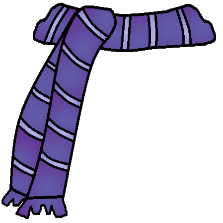 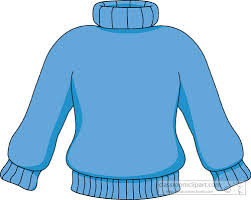 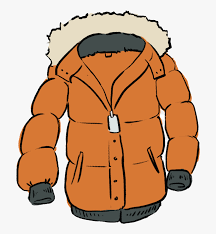 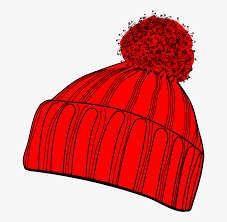 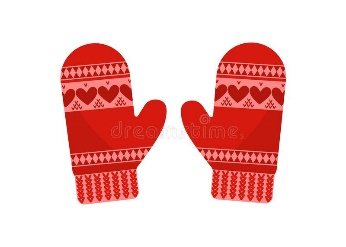 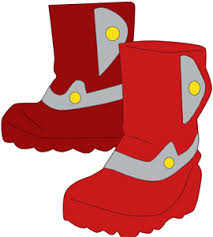 